        FOLEY CATHOLIC SCHOOL DANCE-A-THON PLEDGE FORM    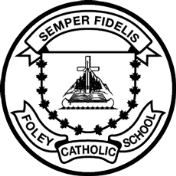 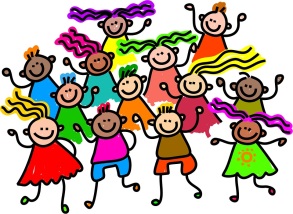 Date of event:  FEBRUARY 14th, 2019 		 **$5.00 admission to the Dance if unable to collect pledges. Student Name:   _____________________________________Teacher Name:   ____________________________________   Grade:  _______________________ STUDENTS:   Please return completed form by Monday, February 11th, 2019 with all collected money and any cheques   made out to Foley Catholic School. SPONSORS:   Thank you in advance for your support of Foley. We appreciate your generosity!SPONSOR'S   NAME  PHONE   NUMBER  AMOUNT  PAID  [Yes  or  No]  